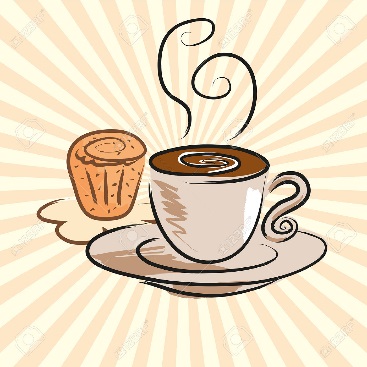 Hello there.It is the school’s 60th birthday after the holidays and we would like to celebrate by hosting a coffee evening.  We obviously would like to hold it on a night that suits most people so as many families can attend as possible.  Please tick which evening is most suitable for you and your family then return the slip to the school as soon as possible.  You can select more than one night.  We will collate the results and select the majority.We will need lots of helpers to serve the teas, coffee and fine pieces and volunteers to work their magic to create some yummy home baking but will be in touch at later date to see who can manage to help.Thank you.The Parent CouncilName of Child(ren)________________________________	Class ______________Preferred night(s) (Tick the box)	Monday	Tuesday	Wednesday	Thursday	Friday